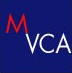 Companies Bill Workshop 2016Sime Darby Convention Centre, Kuala Lumpur3rd AUGUST 2016REPLY FORM        YES, I WILL ATTEND YOUR COMPANIES BILL WORKSHOP 2016          No of Attendees __________________________________   (RM200 Per seat) Please kindly fax / email this reply form to MVCA Secretariat at 03-6206 2484 or info@mvca.org.my before 29 JULY 2016.  For more information, please call Ms.Tharmini at 03-2300 6550.Thank you.NameOrganisationDesignationPA / SecretaryEmailTelFaxPayment DetailsMalaysian Venture Capital & Private Equity AssociationPublic Bank Berhad 3985970622